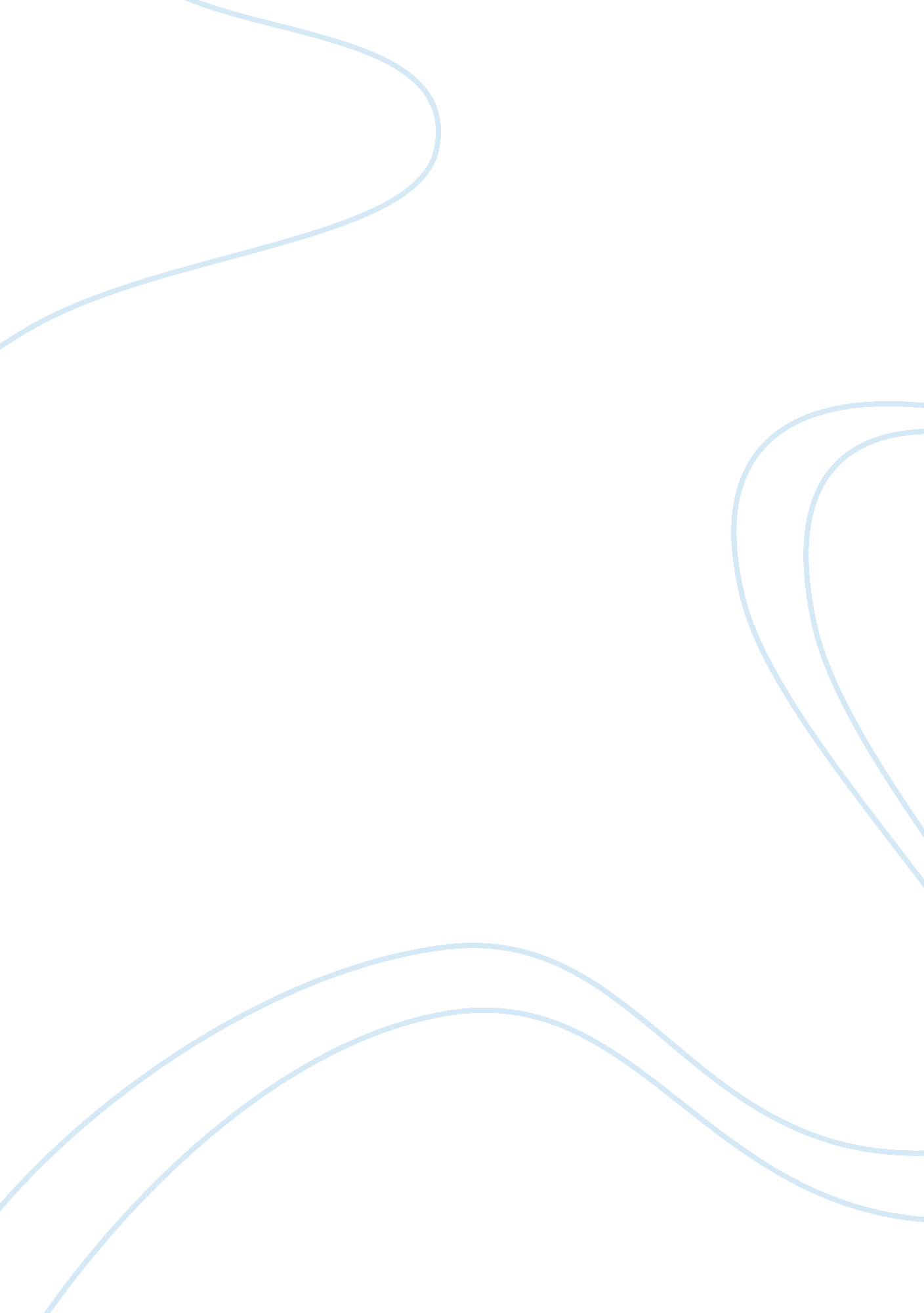 Justin bieber essaySociology, Bullying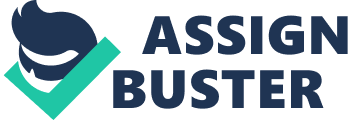 \n[toc title="Table of Contents"]\n \n \t Quick Facts \n \t Career Highlights \n \t Personal Life \n \t References \n \n[/toc]\n \n Quick Facts Name: Justin Drew Bieber Occupation: Singer Birth date: March 01, 1994 Place of birth: London, Ontario, Canada AKA: Justin Bieber Zodiac sign: Pisces Best Known For Justin Bieber is a Canadian pop star who was discovered via YouTube. His debut album, My World, went platinum in the United States, Canada and the United. Born in 1994 in london, ontario, canada, to a single mother, justin bieber took second place in a local talent competition at a young age and later turned into a youtube phenomenon. He signed a record contract with usher and became the first solo artist to have four singles enter the top 40 before the release of a debut album. His record " my world" has gone platinum in several countries. He lives and works in atlanta. Bieber always had an interest inmusic. His mother gave him a drum kit for his second birthday and, as he tells it, he was " basically banging on everything I could get my hands on. But it was an obscure talent contest in his hometown, in which the 12-year-old Bieber finished second that put him on the road to superstardom. As a way to share his singing withfamily, Justin and his mom began posting clips of Bieber performing covers of Stevie Wonder, Michael Jackson, and Ne-Yo on YouTube. Within months, Justin was an Internet sensation, with a large following of fans, and an eager manager arranging for the teenager to fly to Atlanta to consider a record deal. There, Bieber had a chance meeting with Usher, who eventually signed the young singer to a contract. Career Highlights Bieber's first single, " one time," went certified platinum in his native canada shortly after its release in may 2009. His album my world matched that success, selling more than 137, 000 copies within a week of hitting stores. Bieber broke into the billboard top 10 in early 2010 with " baby," which also featured ludcris. Bieber soon released my world 2. 0 (2010), which offered his growing fan base ten new songs. In 2011, Bieber took to the big screen in the concert documentary Never Say Never. His fans crowded movie theaters to catch him in action on stage and get a glimpse of his life behind the scenes. The movie, which eventually earned more than $73 million at the box office, also had guest appearances by Kanye West, Miley Cyrus and Bieber's musical mentor Usher. That same year, Bieber released an album featuring his own take on such holiday classics as " All I Want For Christmas Is," his duet with Mariah Carey. Bieber had his biggest hit single to date in April 2012 with " Boyfriend. " The song appears on his latest album Believe released in June. Personal Life Teen idol justin bieber broke the hearts of many of his young female fans in 2010 when he started dating television actress and singer Selena Gomez. It hasn't been easy for gomez to be Bieber's girlfriend. She has been accosted by some of his devoted followers. There were even death threats against her posted on Twitter after the pair was photographed kissing while on vacation in 2011. While still only in his teens, Bieber has survived his first public scandal. A woman filed suit against Bieber in 2011, claiming that he was the father of her child. But a DNA test proved that the young pop star was not the father and the woman dropped her lawsuit. Bieber sang about the scandal in the song " Maria. " References APA Style Justin Bieber. (2013). The Biography Channel website. Retrieved 09: 37, Mar 21, 2013, from http://www. biography. com/people/justin-bieber-522504. HarvardStyle Justin Bieber. [Internet]. 2013. The Biography Channel website. Available from: http://www. biography. com/people/justin-bieber-522504 [Accessed 21 Mar 2013]. MLA Style " Justin Bieber. " 2013. The Biography Channel website. Mar 21 2013, 09: 37 http://www. biography. com/people/justin-bieber-522504. MHRA Style " Justin Bieber," The Biography Channel website, 2013, http://www. biography. om/people/justin-bieber-522504 [accessed Mar 21, 2013]. Chicago Style " Justin Bieber," The Biography Channel website, http://www. biography. com/people/justin-bieber-522504 (accessed Mar 21, 2013). CBE/CSE Style Justin Bieber [Internet]. The Biography Channel website; 2013 [cited 2013 Mar 21] Available from: http://www. biography. com/people/justin-bieber-522504. Bluebook Style Justin Bieber, http://www. biography. com/people/justin-bieber-522504 (last visited Mar 21, 2013). AMA Style Justin Bieber. The Biography Channel website. 2013. Available at: http://www. iography. com/people/justin-bieber-522504. Accessed Mar 21, 2013. Synopsis 